INSTITUTO INMACULADA CONCEPCIÓN 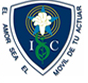 VALDIVIAAPA DE LENGUAJE Y COMUNICACIÓNNombre______________________________   fecha______________ Curso _________Capacidad: Razonamiento lógico, Expresión oral escrita, Analizar Destrezas: Reconocer, determinar, redactar Contenidos: Ortografía, uso de palabras ahí, hay, ¡ay!  Valor: Libertad    Actitud: Perseverancia  Reconocer usos de las palabras hay, ahí o ay, de acuerdo con el contexto en que se usan, desarrollando las actividades presentadas con perseverancia.Lee atentamente el poema poniendo especial atención a las palabras en negrita.Hay un perrito en mi puertaun pequeño pequinés,mueve nervioso el rabitoahí detrás, ¿no lo ves?¡Ay!, que se pilla la colaHay un perrito en mi puertaahí detrás, ¿no lo ves?¡Ay!, viene a jugar conmigo¡Ay!, que me lame los pies.ladra y ladra y corretea,mi pequeño pequinés.¡Ay!, viene dando traspiés,Reconocer versos que presenten las expresiones  AHÍ, HAY, ¡AY! Indicando su uso y dibujando a partir del contexto del texto presentado.Ahí detrás, ¿no lo ves?, ¿A que refiere la expresión?  _____________________________________________ dibuja lo que entiendes del verso.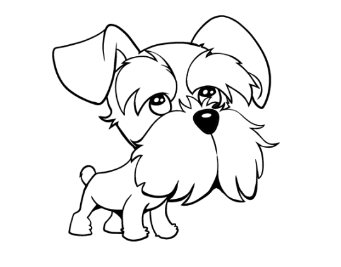 Hay un perrito en mi puerta¿A qué se refiere la expresión HAY en este caso? ¿a un lugar? ¿a una existencia? Explica con un dibujo y rotula(escribir) para que quede claro¡Ay!, viene a jugar conmigo             ¡Ay!, que me lame los pies.¿a qué se refiere esta expresión? ¿A un lugar?, ¿una existencia? ¿una emoción? Explica con un dibujo y rotula.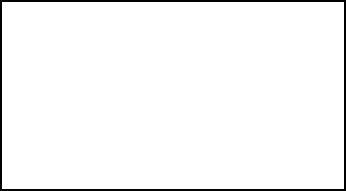 Ahora podrías Reconocer en los ejercicios dados como se escriben estas palabras correctamente en cada situación.¡______!, qué maravillosos animales son los elefantes! En India ____muchos de estos simpáticos animales. En la localidad india de Periyar, centenares de elefantes se dan cita para el descanso. ___ pueden serfotografiados y observados por los turistas.  ¡____ mucho que conoceren la India!¿Cómo te resultó, colocaste en cada caso la expresión correcta? compártelo con alguien de la familia y corrijan juntos¿En que tendrías que pensar para escribir correctamente estas palabras?, explica mediante un dibujo.Comparar las expresiones HAY; ¡AY!; AHÍ y señalar las diferencias según su correcto uso, completando en cada caso.Otro ejercicio para ayudarte a reconocer y escribir correctamente estas palabras, debes completar en cada caso con perseverancia.En el parque que .......... delante de mi casa ......... muchos árboles. Los niños juegan .......... toda la tarde. Me gusta sentarme junto a la ventana y mirar hacia el parque. Desde mi ventana también oigo a los niños jugar y decir ………… cuando se caen al suelo y se hacen daño.¿Qué tal esta segunda actividad? ¿Te resultó más fácil escribir correctamente estas palabras según el contexto?________________________________________________________________________________________________________________________________________________________________________________________________________________________________________________UN EJERCICIO MÁS para practicar y mejorarDeterminar en cada caso si las palabras trabajadas están escritas correctamente indicando tu razón trabajando con perseverancia.Redactar una breve historia personificando como sería la vida de un billete de mil en un día normal en ella debes usar las palabras aprendidas(destacándolas) (No olvides aplicar uso de mayúsculas, evitar repeticiones, puntuación, estructura de oraciones que permitan al lector comprender correctamente tu texto) la extensión tres párrafos, de cuatro líneas, trabajando de forma perseverante.Ej. Si te parece puedes continuarlo o comenzar una nueva historia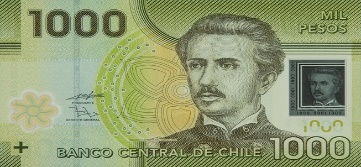 ¡Ay! de mí siempre arrugado en un bolsillo, en la cartera, en la billetera. Solo descanso estirado en los cajeros o en la caja del supermercado ahí junto a otros compañeros…OraciónCorrecto / incorrectorazónAhí un lápiz en tu cuadernoAy es donde vive mi abueloHay, no me esperaba esta sorpresaEn el árbol hay una colmena.¡Hay! olvide mis lentes.